REPUBLIKA HRVATSKAZADARSKA ŽUPANIJAOSNOVNA ŠKOLA BENKOVACAntuna Mihanovića 21 b23420 BenkovacKLASA:       112-02/23-01/03                                                                                                                                             URBROJ:     2198-1-20-23-03Benkovac, 30. ožujka 2023. godinePOZIV NA TESTIRANJE KANDIDATAZA RADNO MJESTO  EDUKATOR REHABILITATOR U OŠ BENKOVACTemeljem čl. 9. Pravilnika o načinu i postupku zapošljavanja u Osnovnoj školi Benkovac, Povjerenstvo za vrednovanje kandidata upućuje poziv na testiranje kandidatima koji udovoljavaju formalnim uvjetima natječaja i imaju potpunu i pravodobnu prijavu.Kandidati su dužni sa sobom imati odgovarajuću identifikacijsku ispravu (važeću osobnu iskaznicu, putovnicu ili vozačku dozvolu). Kandidati koji ne mogu dokazati identitet i kandidati koji dođu nakon naznačenog vremena, neće moći pristupiti testiranju. Za kandidata koji ne pristupi postupku testiranja smatra se da je odustao od natječaja.Testiranje će se obaviti u prostoru škole u zgradi nižih razreda, po sljedećem rasporedu:Srijeda, 5. travnja 2023. u 11:30 satiK.D. mag.prim.educ.D.S.J.mag.educ.rehab.Izvori za pripremu (područje pripreme):Zakon o odgoju i obrazovanju u osnovnoj i srednjoj školi (Narodne novine, broj 87/08., 86/09., 92/10., 105/10., 90/11., 5/12., 16/12., 86/12., 126/12., 94/13., 152/14., 7/17, 68/18, 98/19, 64/20 i 151/22)Pravilnik  o načinima, postupcima i elementima vrednovanja učenika u osnovnoj i srednjoj školi ( Pročišćeni tekst, NN 112/10, 82/19, 43/20 i 100/21)Pravilnik o osnovnoškolskom i srednjoškolskom odgoju i obrazovanju učenika s teškoćama u razvoju (NN, broj 24/15)Povjerenstvo 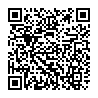 